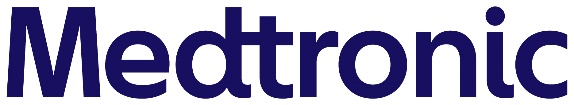 INCEPTIV™ SOCIAL MEDIA TEMPLATE – FIRST IMPLANTThe below sample copy may be used to promote a healthcare provider’s first Inceptiv™ SCS implant on social media. As appropriate, you may choose to tag the physician who performed the implant in the post to extend reach. Additionally, you may wish to include a photo of the physician and care team with the post. Only include an image of the patient or other identifying information with their written permission. Inceptiv SCS product imagery also available on the Medtronic SCS media kit webpage or by request. +++Chronic pain is a significant problem, which is why we are excited to have treated our first patient with the Inceptiv™ closed-loop spinal cord stimulator! Inceptiv offers a closed-loop feature that senses biological signals along the spinal cord and automatically adjusts stimulation in real time, keeping therapy in harmony with the motions of daily life. We are proud to offer technology that alleviates pain and enables individuals to resume activities that others might take for granted. See risk information: https://bit.ly/3SxgnUU [TAG PHYSICIAN] #chronicpain #spinalcordstimulation